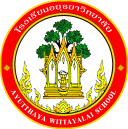 กิจกรรมโรงเรียนอยุธยาวิทยาลัย ปีการศึกษา 2562ชื่อกิจกรรม : สืบสานสัมพันธ์วัฒนธรรมอาเซียนความสอดคล้องกับยุทธศาสตร์ กลยุทธ์ และนโยบาย :ยุทธศาสตร์ชาติ 20 ปี (พ.ศ.2560-2579) ด้านที่ 3	ยุทธศาสตร์กระทรวงศึกษาธิการ ฉบับที่ 12 ปีการศึกษา 2560-2564   ข้อที่ 3	กลยุทธ์ของ  สพฐ. ข้อที่ 2	ยุทธศาสตร์ สพม. เขต 3  ข้อที่ 2 และ ข้อที่ 5	เกณฑ์คุณภาพโรงเรียนมาตรฐานสากล ข้อที่ 1มาตรฐานการประกันคุณภาพภายใน  มาตรฐานที่ 1กลยุทธ์ของโรงเรียนอยุธยาวิทยาลัย ปีการศึกษา 2562-2564 ข้อที่ 1โครงการหลักของโรงเรียน โครงการที่ 1 ตัวชี้วัดที่ 1.5, 1.6 และ 1.7ลักษณะกิจกรรม :   กิจกรรมต่อเนื่อง   กิจกรรมใหม่	ชื่อผู้รับผิดชอบกิจกรรม : นางสาวสิริรัตน์  พาลีเดช และนางสาวผกามาศ  เพชรรัตน์กลุ่มบริหารงานที่รับผิดชอบ : กลุ่มบริหารวิชาการ1.  หลักการและเหตุผล   	อาเซียน เป็นการรวมตัวกันของกลุ่มประเทศในภูมิภาคเอเชียตะวันออกเฉียงใต้ ที่มีการสร้างประชาคมที่สำคัญได้แก่ ประชาคมเศรษฐกิจ ประชาคมการเมืองและความมั่นคงอาเซียน และประชาคมสังคม-วัฒนธรรมอาเซียน ซึ่งในปัจจุบันกลุ่มประเทศอาเซียน รวมถึงประเทศไทยได้เข้าสู่ประชาคมเศรษฐกิจอาเซียน ก่อให้เกิดการพัฒนาและความสัมพันธ์ระหว่างประเทศมากขึ้น ทั้งในด้านเศรษฐกิจ สังคม การเมือง และวัฒนธรรม ระหว่างประเทศ จึงจำเป็นที่จะต้องศึกษาเรียนรู้ เรื่องราวต่างๆ ที่สำคัญของประชาคมเศรษฐกิจอาเซียน และในปี พ.ศ.2562 นี้ ประเทศไทยได้รับเกียรติให้ดำรงตำแหน่ง “ประธานอาเซียน” ระหว่างวันที่ 1 มกราคม พ.ศ. 2562 ถึง 31 ธันวาคม พ.ศ. 2562 ด้วยเหตุนี้จึงได้จัดทำโครงการสืบสานสัมพันธ์วัฒนธรรมอาเซียนนี้ขึ้น เพื่อให้นักเรียนได้มีความรู้และพร้อมอยู่ร่วมในประชาคมเศรษฐกิจอาเซียน และประชาคมอื่นๆ อย่างมีคุณภาพ2.  วัตถุประสงค์   	2.1 เพื่อให้นักเรียนได้เรียนรู้เกี่ยวกับเศรษฐกิจ สังคม การเมือง และวัฒนธรรมของอาเซียน และตื่นตัวถึงการเป็นประธานอาเซียนของประเทศไทย 	2.2 เพื่อให้นักเรียนได้แสดงความคิดสร้างสรรค์ และฝึกความกล้าแสดงออก  	2.3 เพื่อให้กับนักเรียนนำความรู้ที่ได้รับมาปรับใช้ในชีวิต พร้อมอยู่ร่วมในประชาคมเศรษฐกิจอาเซียนอย่างมีคุณภาพ3.  ตัวชี้วัดความสำเร็จ 	1.5 ร้อยละ 80 ของผู้เรียนที่มีความสามารถในการคิดวิเคราะห์ คิดวิจารณญาณ อภิปราย แลกเปลี่ยนความคิดเห็นและแก้ปัญหา และนำไปประยุกต์ใช้ในสถานการณ์ต่างๆ ได้อย่างเหมาะสม 	1.6 ร้อยละ 80 ของผู้เรียนที่มีความสามารถในการคิดอย่างมีวิจารณญาณ อภิปราย แลกเปลี่ยนความคิดเห็น และนำไปประยุกต์ใช้ในสถานการณ์ต่างๆ ได้อย่างเหมาะสม 	1.7 ร้อยละของผู้เรียนที่มีความสามารถในการคิดแก้ปัญหา อภิปราย แลกเปลี่ยนความคิดเห็น และนำไปประยุกต์ ใช้ในสถานการณ์ต่างๆ ได้อย่างเหมาะสม4. เป้าหมาย/ ผลผลิต 	4.1  เชิงปริมาณ   	4.1.1  นักเรียนโรงเรียนอยุธยาวิทยาลัย จำนวน 4,155 คน ได้รับมีความรู้เกี่ยวกับเศรษฐกิจ สังคม การเมือง และวัฒนธรรมของอาเซียน	 	4.2  เชิงคุณภาพ   	4.2.1 นักเรียนร้อยละ 80 มีความสามารถในการคิดวิเคราะห์ข้อมูล และความรู้เกี่ยวกับอาเซียนได้อย่างเหมาะสม 	 	4.2.2 นักเรียนร้อยละ 80 มีความสามารถในการคิดอย่างมีวิจารณญาณ อภิปรายข้อมูล และความรู้เกี่ยวกับอาเซียนได้อย่างเหมาะสม 	 	4.2.3 นักเรียนร้อยละ 80 มีความสามารถในการคิดแก้ปัญหา แลกเปลี่ยนความคิดเห็นเกี่ยวกับอาเซียน และนำไปประยุกต์ใช้ในสถานการณ์ต่างๆ ได้อย่างเหมาะสม5. สถานที่ดำเนินการ	โรงเรียนอยุธยาวิทยาลัย6. ระยะเวลาดำเนินงาน	16 พฤษภาคม 2562 – 31 มีนาคม 25637. ขั้นตอนการดำเนินกิจกรรม8. งบประมาณดำเนินการ      รวมทั้งสิ้น  2,300 บาท    โดยแบ่งเป็น	   งบอุดหนุนรายหัว				จำนวน 	    2,300       บาท		   งบพัฒนาผู้เรียน				จำนวน...........................บาท		   เงิน บ.ก.ศ.					จำนวน...........................บาท		   งบประมาณอื่น โปรดระบุ            		จำนวน...........................บาท       9. การติดตามและประเมินผล10.  ผลที่คาดว่าจะได้รับ	10.1 นักเรียนมีความรู้เกี่ยวกับเศรษฐกิจ สังคม การเมือง และวัฒนธรรมของอาเซียน 	10.2 นักเรียนมีความกล้าแสดงออก และแสดงความคิดอย่างสร้างสรรค์	10.3 นักเรียนมีความพร้อม และตื่นตัวในการเป็นประธานอาเซียนประมาณการงบประมาณที่ใช้ชื่อกิจกรรม สืบสานสัมพันธ์วัฒนธรรมอาเซียนกลุ่มสาระการเรียนรู้สังคมศึกษา ศาสนา และวัฒนธรรมที่ขั้นตอนการดำเนินกิจกรรมงบประมาณงบประมาณงบประมาณงบประมาณงบประมาณระยะเวลาดำเนินการชื่อผู้รับผิดชอบที่ขั้นตอนการดำเนินกิจกรรมอุดหนุน     รายหัว(บาท)พัฒนาผู้เรียน(บาท)บ.ก.ศ.(บาท)อื่นๆ ระบุ  (บาท)รวม(บาท)ระยะเวลาดำเนินการชื่อผู้รับผิดชอบ1.Plan (วางแผน)Plan (วางแผน)Plan (วางแผน)Plan (วางแผน)Plan (วางแผน)Plan (วางแผน)Plan (วางแผน)Plan (วางแผน)1.วางแผนการดำเนินกิจกรรมและแต่งตั้งคณะกรรมการดำเนินการ-----24 พ.ค. 62คณะครูในกลุ่มสาระการเรียนรู้สังคมศึกษาฯ2.Do (ปฏิบัติตามแผน)Do (ปฏิบัติตามแผน)Do (ปฏิบัติตามแผน)Do (ปฏิบัติตามแผน)Do (ปฏิบัติตามแผน)Do (ปฏิบัติตามแผน)Do (ปฏิบัติตามแผน)Do (ปฏิบัติตามแผน)2.จัดกิจกรรม “สัปดาห์อาเซียน”   2.1 ให้ความรู้เรื่องวัฒนธรรมอาเซียนที่หน้าเสาธง    2.2 จัดแข่งขันตอบปัญหา “แฟนพันธุ์แท้อาเซียน”   2.3 จัดนิทรรศการสืบสานสัมพันธ์วัฒนธรรมอาเซียน   2.4 จัดการประกวด “AYW Asean Idol 2019”--1,260-----------1,26029 ก.ค. – 2 ส.ค. 621-9 ส.ค. 62ภาคเรียนที่ 2น.ส. สิริรัตน์ พาลีเดชน.ส.ผกามาศ เพชรรัตน์และคณะครูในกลุ่มสาระการเรียนรู้สังคมศึกษาฯ3.Check (ตรวจสอบการปฏิบัติตามแผน)Check (ตรวจสอบการปฏิบัติตามแผน)Check (ตรวจสอบการปฏิบัติตามแผน)Check (ตรวจสอบการปฏิบัติตามแผน)Check (ตรวจสอบการปฏิบัติตามแผน)Check (ตรวจสอบการปฏิบัติตามแผน)Check (ตรวจสอบการปฏิบัติตามแผน)Check (ตรวจสอบการปฏิบัติตามแผน)3.  3.1 จัดทำเกียรติบัตรและมอบถ้วยรางวัลให้กับนักเรียนที่ผ่านเกณฑ์การแข่งขัน และได้รับรางวัลกิจกรรมแข่งขันตอบปัญหา “แฟนพันธุ์แท้อาเซียน”  3.2 จัดทำเกียรติบัตรและมอบถ้วยรางวัลให้กับนักเรียนที่เข้าร่วมแข่งขันและได้รับรางวัลกิจกรรมการประกวด “AYW Asean Idol 2019”1,040---1,0404.Act (ปรับปรุงแก้ไข)Act (ปรับปรุงแก้ไข)Act (ปรับปรุงแก้ไข)Act (ปรับปรุงแก้ไข)Act (ปรับปรุงแก้ไข)Act (ปรับปรุงแก้ไข)Act (ปรับปรุงแก้ไข)Act (ปรับปรุงแก้ไข)4.  4.1 จัดทำแบบสอบถามการดำเนินกิจกรรม และให้ผู้เข้าร่วมกิจกรรมประเมิน30 ก.ย. 62 น.ส.ผกามาศ เพชรรัตน์5.สรุปกิจกรรมและรายงานผลสรุปกิจกรรมและรายงานผลสรุปกิจกรรมและรายงานผลสรุปกิจกรรมและรายงานผลสรุปกิจกรรมและรายงานผลสรุปกิจกรรมและรายงานผลสรุปกิจกรรมและรายงานผลสรุปกิจกรรมและรายงานผล   สรุปกิจกรรมและรายงานหลังจากเสร็จกิจกรรมภายใน 15 วันหลังจัดกิจกรรมน.ส. สิริรัตน์ พาลีเดชรวมรวม2,3002,300ตัวชี้วัดความสำเร็จวิธีวัดและประเมินผลเครื่องมือวัดและประเมินผลผู้รับผิดชอบนักเรียนได้รับความรู้เกี่ยวกับเศรษฐกิจ สังคม การเมือง และวัฒนธรรมของอาเซียนการเข้าชมนิทรรศการและตอบคำถามแบบสอบถามน.ส. สิริรัตน์ พาลีเดชน.ส.ผกามาศ เพชรรัตน์นักเรียนมีความสามารถในการคิดอย่างมีวิจารณญาณ อภิปรายข้อมูลและความรู้เกี่ยวกับอาเซียนการตอบคำถามแบบทดสอบ
กิจกรรมแฟนพันธุ์แท้อาเซียนน.ส. สิริรัตน์ พาลีเดชน.ส.ผกามาศ เพชรรัตน์นักเรียนมีความสามารถในการคิดแก้ปัญหา แลกเปลี่ยนความคิดเห็นเกี่ยวกับอาเซียน และนำไปประยุกต์ใช้ในสถานการณ์ต่างๆ การเข้าชมนิทรรศการและตอบคำถามแบบสอบถามและแบบทดสอบ
กิจกรรมการประกวด 
AYW Asean Idol 2019น.ส. สิริรัตน์ พาลีเดชน.ส.ผกามาศ เพชรรัตน์ผู้เสนอกิจกรรมผู้ตรวจกิจกรรมลงชื่อ................................................(นางสาวสิริรัตน์  พาลีเดช)ตำแหน่ง  ครูผู้ช่วยลงชื่อ ......................................................(นางภัสราภรณ์  นาคสู่สุข)เจ้าหน้าที่แผนงานกลุ่มสาระฯ/ฝ่าย/กลุ่มงานหัวหน้าโครงการหลักหัวหน้าโครงการหลักลงชื่อ.................................................(นางรัชนา  แสงเปล่งปลั่ง)หัวหน้ากลุ่มงานบริหารวิชาการลงชื่อ.................................................(นางรัชนา  แสงเปล่งปลั่ง)หัวหน้ากลุ่มงานบริหารวิชาการผู้เห็นชอบโครงการผู้เห็นชอบโครงการลงชื่อ ....................................................(นายอนันต์  มีพจนา)รองผู้อำนวยการกลุ่มงานบริหารวิชาการลงชื่อ ....................................................(นายอนันต์  มีพจนา)รองผู้อำนวยการกลุ่มงานบริหารวิชาการหัวหน้างานแผนงานหัวหน้างานแผนงานลงชื่อ.................................................(นายสรรพสิทธิ์  โกศล)หัวหน้างานนโยบายและแผนงาน    ลงชื่อ.................................................(นายสรรพสิทธิ์  โกศล)หัวหน้างานนโยบายและแผนงาน    ผู้ตรวจสอบงบประมาณผู้ตรวจสอบงบประมาณลงชื่อ ....................................................(นายสมใจ  พัฒน์วิชัยโชติ)รองผู้อำนวยการกลุ่มบริหารงบประมาณลงชื่อ ....................................................(นายสมใจ  พัฒน์วิชัยโชติ)รองผู้อำนวยการกลุ่มบริหารงบประมาณผู้อนุมัติโครงการผู้อนุมัติโครงการ(    )  อนุมัติ               (    )  ไม่อนุมัติลงชื่อ .........................................................(นายวรากร  รื่นกมล)ผู้อำนวยการโรงเรียนอยุธยาวิทยาลัย(    )  อนุมัติ               (    )  ไม่อนุมัติลงชื่อ .........................................................(นายวรากร  รื่นกมล)ผู้อำนวยการโรงเรียนอยุธยาวิทยาลัยที่รายการจำนวนหน่วยราคาต่อหน่วยรวมเป็นเงินประเภทของงบประมาณที่ใช้1.กระดาษอิงค์เจ็ทกันน้ำ A4 130 G./100 แผ่น HI-JET5160800งบอุดหนุนรายหัว2.หมึกเติมแท้ EPSON 70 ml. BLACK ดำ L3001240240งบอุดหนุนรายหัว3.ชุดประจำชาติบรูไนดารุสซาลาม (ชาย)1960960งบอุดหนุนรายหัว4.ป้ายไวนิลวันอาเซียน ขนาด 3X1 เมตร1300300งบอุดหนุนรายหัวรวมเงิน  (สองพันสามร้อยบาทถ้วน)รวมเงิน  (สองพันสามร้อยบาทถ้วน)รวมเงิน  (สองพันสามร้อยบาทถ้วน)รวมเงิน  (สองพันสามร้อยบาทถ้วน)2,300